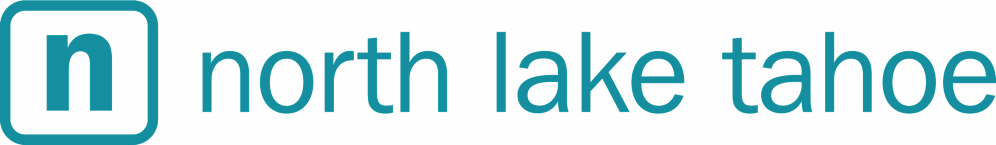 FOR IMMEDIATE RELEASEImages for Media Use Only An Ultimate Summer of Festivals & Events in North Lake TahoeA full lineup of multi-day festivals throughout the entire summer seasonAthletic competitions and festivals that celebrate human powered sportsCurated events for culture, arts, dance, food, drink, and much more. North Lake Tahoe, Calif./Nev. (Summer 2017) –  Mark your calendar! This summer in North Lake Tahoe is packed with can’t miss festivals and events. From the shores of Lake Tahoe to surrounding mountain summits and everywhere in between, summer is the ultimate time to embrace culture, music, dance, art and so much more. Starting in May and going through October, enjoy everything from week-long celebrations of life in the mountains and human powered sports, to summerlong theater and world-renowned yoga and wellness retreats. Whether you’re a foodie, family, artist, athlete, or dog and wine lover, there is something for you this summer in North Lake Tahoe. For a full event lineup, visit GoTahoeNorth.com/events.FESTIVAL & EVENT LINEUPFree Weekly Music & Events | All summer long, various locationsNorth Tahoe is home to an incredible lineup of free weekly events every Tuesday through Sunday night: Tuesdays: Bluesdays at The Village at Squaw Valley & Retro Skate Nights at Northstar CaliforniaWednesdays: Yoga Squaw’D at The Village at Squaw ValleyThursdays: Free Outdoor Summer Movie SeriesFridays: Music on the Beach in Kings BeachSaturdays: Music at Northstar California Sundays: Concerts at Commons Beach & Music at Northstar CaliforniaThunderbird Paddling Festival  | June 10, Sand Harbor BeachExperience Lake Tahoe’s most scenic paddle with the Lake Tahoe SUP Race that starts from the sandy Sand Harbor Beach and travels south along the shoreline. Participants can select from the Thunderbird 8 Miler and Thunderbird 4 Miler, as well as a youth’s “GROM” Race for the kids. City Solstice Festival | June 15-18, Tahoe City & West ShoreTo celebrate the kick-off to summer, this four-day Solstice Festival will bring together artisan food and wine, acclaimed musicians and artists, and the celebrated shops, restaurants and galleries that reside on Lake Tahoe’s west shore. Alpenglow Mountain Festival | June 17-25The fifth-annual Alpenglow Mountain Festival returns with 50+ individual events scattered throughout North Lake Tahoe. This year marks the biggest and best summer offering yet, and is a celebration of human-powered events that include clinics, presentations and more. Geared towards beginner and intermediate mountain sports enthusiasts, participants can experience epic trail running, hiking, yoga, SUP clinics, backpacking, rock climbing clinics, happy hour talks, and more. Two standout events at the Alpenglow Mountain Festival are:Broken Arrow Skyrace | June 16-17The two-day event, held at world-famous Squaw Valley, consists of three iconic distances showcasing the beauty of Lake Tahoe, the Jewel of the Sierra Nevada. Designed in the vein of the classic European Skyraces, the Broken Arrow Skyrace represents a unique style of mountain running characterized by off-trail scrambling on steep terrain with massive amounts of vertical gain and loss at altitude. Check out the teaser video here. Trails in Motion Film Festival | June 16, 6 p.m. - 8 p.m., Plaza Bar, Squaw ValleyThe Trails In Motion Film Festival is an annual international film tour that brings a collection of the finest trail and ultrarunning films to passionate audiences around the world. Check out the trailer here.Peaks and Paws | June 17-18, 11 a.m. - 5 p.m., The Village at Squaw ValleyPay tribute to man - and woman’s - best friend at the 8th Annual Peaks and Paws Festival. Dogs and their Masters can enjoy two days of live music, delicious food, and wine/beer tasting amid Squaw Valley’s stunning mountain setting. The festival also includes a dog-friendly guided hike up the mountain, an array of specialty product pet vendors and a dock jumping competition with Splash Dogs. All of the proceeds from the festival will benefit the Humane Society of Truckee-Tahoe.Beerfest & Bluegrass Festival | July 1-2, The Village at Northstar CaliforniaFor the 11th consecutive year, The Village at Northstar comes alive with al fresco rotos jams and fresh brews at the Beerfest & Bluegrass Festival. This family-friendly event features live music across multiple stages, dozens of local and regional breweries, and special activities for kids. A Brewmaster’s Dinner is held on the evening of July 2, where Northstar California’s Executive Chef Steve Anderson artfully pairs five courses of seasonally inspired dishes with craft beers.Art, Wine & Music Festival | July 8-9, 11 a.m. - 5 p.m., The Village at Squaw Valley Bursting with color, taste, and sound, the Art, Wine & Music Festival brings together fine artists, crafts makers, performers and musicians in this fun, two-day annual event. Enjoy wine tasting, live performances across three stages, and walkways lined with fine art booths and exhibits. All proceeds benefit Achieve Tahoe, whose mission is to provide affordable and inclusive physical and recreational activities that build health and confidence.Lake Tahoe Shakespeare Festival | July 8-Aug. 27, Sand Harbor BeachShowcasing live entertainment seven nights a week at Sand Harbor, Lake Tahoe Shakespeare Festival’s 45th anniversary season is headlined by productions of Love’s Labour’s Lost, Shakespeare’s labor of love and laughter, and The Hound of the Baskervilles, a hilarious Sherlock Holmes whodunit based on the novel by Sir Arthur Conan Doyle, adapted by Steven Canny and John Nicholson. This stunning venue is a favorite among visitors and locals alike.Wanderlust Yoga Festival | July 20-23, Squaw Valley This world-class wellness festival returns for its 8th year and brings together yoga-loving communities from all over the world to unplug, reconnect and experience the extraordinary. Wanderlust, a multi-day retreat, includes workshops in diverse yoga styles, top musical performers, farm-to-table dining, and a thought-provoking Speakeasy lecture series. Wanderlust takes place amid breathtaking scenery and is perfect for mindful adventurers. Lake Tahoe Dance Festival | July 26–28, Gatekeeper’s Museum/William B. Layton ParkA highlight of summer in Tahoe City has become the Lake Tahoe Dance Festival, known for bringing its first-rate artists from around the world. A diverse program celebrating the innovators of dance – from classic works that helped shape the art form to the most promising choreographers of today. This outdoor event is not to be missed!Classical Tahoe | July 28-Aug. 12, Incline Village Experience a virtuoso orchestra of musicians from the Metropolitan Opera Orchestra, San Francisco Symphony, Seattle Symphony, LA Phil, Reno Phil and more, in an intimate setting surrounded by the majesty of Lake Tahoe. Classical Tahoe’s 6th season brings together America’s greatest classical musicians for three weeks to perform nine stunning concerts under the direction of Maestro Joel Revzen.45th Annual Lake Tahoe Concours d'Elegance | August 11-12, Homewood 2017 will feature another outstanding Marque Class hosting the world’s best antique and classic Utility boats from various manufacturers at the Lake Tahoe Concours d’Elegance. 
Brews, Jazz and Funk Fest | August 12-13, 2 p.m. - 8 p.m., The Village at Squaw ValleyThe Brews, Jazz and Funk Fest will once again return to Squaw Valley. Festival-goers can sip on a wide array of tasty beers from 35 different breweries, as well as enjoy an incredible line-up of music both days. All proceeds from the event benefit the Humane Society of Truckee-Tahoe. Lake Tahoe Music Festival | August 15-20, West Shore & Tahoe CityThe Lake Tahoe Music Festival 20-Piece Academy Orchestra is comprised of elite student musicians from across the United States under the direction of Maestro Timm Rolek. Joining the orchestra this year are violinist Michael Sutton and the Amaranth String Quartet. Enjoy five concerts consisting of music, ballet, food, and wine. Bring your picnic, low-back lawn chair, and wine for a wonderful evening of beautiful music and dance.Tahoe City Fine Arts & Crafts Festival | August 18–20 & August 25–27, Boatworks MallSet on the North Shore of Lake Tahoe, the 8th annual Tahoe City Fine Arts and Crafts Festival will give visitors a special opportunity to meet with more than 45 artisans and craftspeople showcasing a wide variety of arts and crafts including photography, oil paintings, ceramic vessels, jewelry and much more.Autumn Food & Wine Festival | September 8-10, Northstar CaliforniaThe Lake Tahoe Autumn Food and Wine Festival is considered one of Lake Tahoe’s premier gourmet events. Enjoy three full days of cooking seminars and demonstrations, culinary competitions, wine tastings, a Farm to Tahoe dinner, live music, a gourmet marketplace, and more.World Concert for Peace | September 9, 6:30 p.m., Sand Harbor BeachTake a trip around the world with Trails & Vistas World Concert, featuring the extraordinary Tim Eriksen, “widely regarded as the best ballad singer of his generation” (BBC Radio). The World Concert for Peace will be the finale of the Lake Tahoe Shakespeare Encore Showcase Series.Tahoe City Oktoberfest | September 30-31, 12 p.m. - 6 p.m., Tahoe CityFeaturing craft beers from some of the region’s best microbreweries, live music and great food, traditional Bavarian themed games and local artisan vendor booths, the festive fall celebration of Tahoe City Oktoberfest is fun for all ages, and one not to miss! For more information about events and festivals visit http://www.gotahoenorth.com/events. ###About North Lake TahoeLake Tahoe is a crown jewel of the Sierra. Formed approximately two million years ago, it is the largest alpine lake in North America and the second deepest in the United States. North Lake Tahoe spans two states and boasts two dozen beaches, twelve ski resorts, hundreds of miles of biking trails, half a dozen communities, and a growing number of nationally recognized human-powered events, races and festivals. North Lake Tahoe is a 45-minute drive from the Reno Tahoe International Airport, two hours from Sacramento International Airport and just over three hours from San Francisco International Airport. Visitor information centers are located at 100 North Lake Boulevard in Tahoe City and 969 Tahoe Boulevard in Incline Village. For the latest deals, check out the Deals tab on www.gotahoenorth.com.Press Contact:Kelly Benson, Account ExecutiveThe Abbi Agency for North Lake Tahoe(775) 323-2977Kelly@theabbiagency.com